 中國文化大學教育部高教深耕計畫成果紀錄表子計畫USR Hub「陽明山學」建構永續環境之在地網絡與社會實踐USR Hub「陽明山學」建構永續環境之在地網絡與社會實踐具體作法「景觀設計與傳達」課程邀請業師協同授課「景觀設計與傳達」課程邀請業師協同授課主題Composition basics：Composition 101Composition basics：Composition 101內容（活動內容簡述/執行成效）主辦單位：景觀學系活動日期：111年11月18日（星期五）09：00 - 12：00活動地點：大典館510B主 講 者：Lezhima Maria老師（俄羅斯建築師、視覺藝術家）參與人數：40人（教師4 人、學生36人、行政人員 0 人、校外 0 人）內容：視覺聯繫1. 探討人與環境之間的連結→我看到甚麼2. 將所需要顏色列出並準備進行後續實際操作實際操作同學針對自己所看到的環境與顏色進行連結拼貼，創造出屬於自己的作品。成效：視覺傳達是透過可視形式以傳達某種事物為目的的主動行為，這次的工作坊邀請到老師來進行授課，大大增加了同學對於環境色彩、視覺傳達的重要性。主辦單位：景觀學系活動日期：111年11月18日（星期五）09：00 - 12：00活動地點：大典館510B主 講 者：Lezhima Maria老師（俄羅斯建築師、視覺藝術家）參與人數：40人（教師4 人、學生36人、行政人員 0 人、校外 0 人）內容：視覺聯繫1. 探討人與環境之間的連結→我看到甚麼2. 將所需要顏色列出並準備進行後續實際操作實際操作同學針對自己所看到的環境與顏色進行連結拼貼，創造出屬於自己的作品。成效：視覺傳達是透過可視形式以傳達某種事物為目的的主動行為，這次的工作坊邀請到老師來進行授課，大大增加了同學對於環境色彩、視覺傳達的重要性。活動照片(檔案大小以不超過2M為限)活動照片電子檔名稱(請用英數檔名)活動照片內容說明(每張20字內)活動照片(檔案大小以不超過2M為限)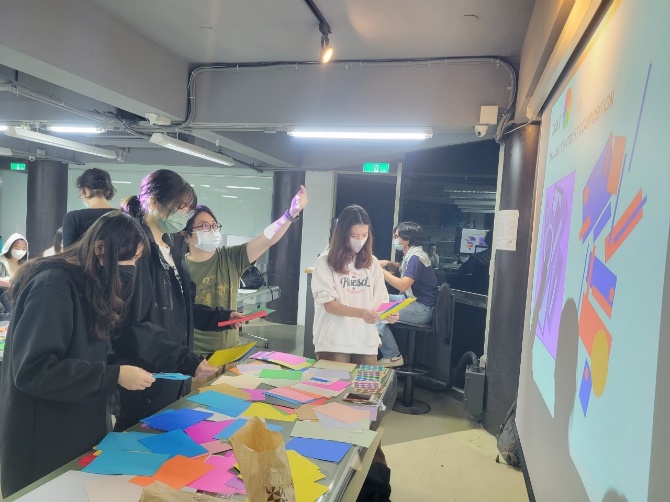 LINE_ALBUM_1118_221201_14同學們觀摩老師簡報活動照片(檔案大小以不超過2M為限)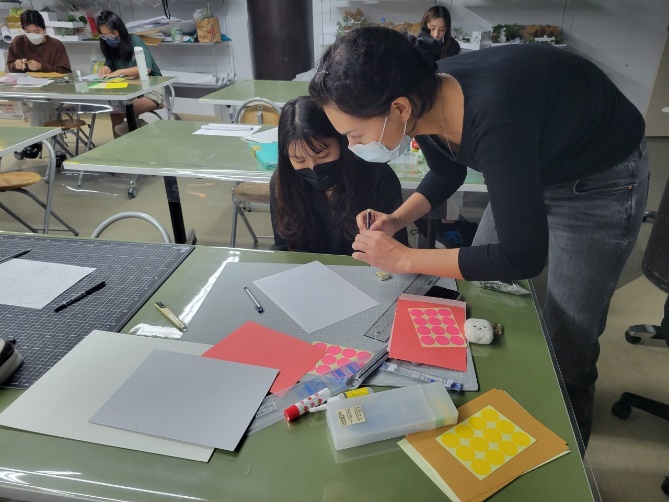 LINE_ALBUM_1118_221201_25Maria協助同學操作活動照片(檔案大小以不超過2M為限)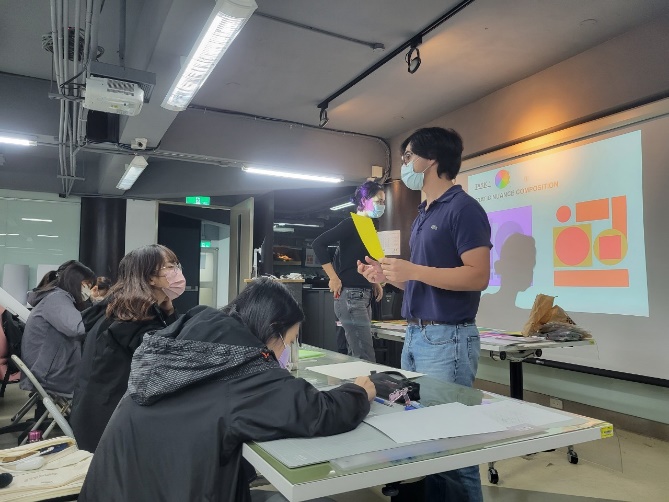 LINE_ALBUM_1118_221201_35老師講授此次如何操作活動照片(檔案大小以不超過2M為限)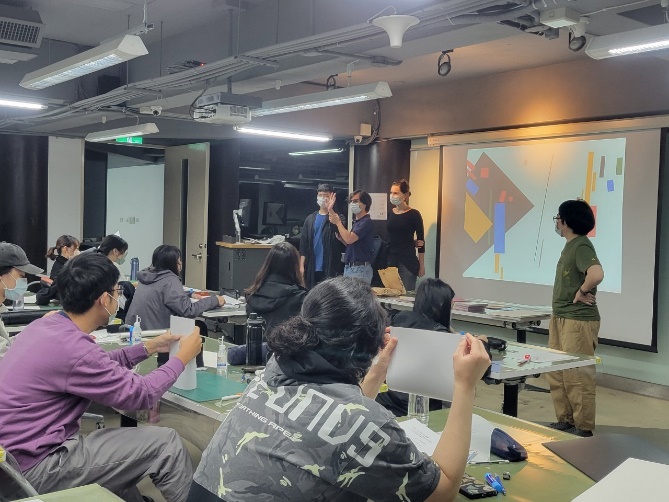 LINE_ALBUM_1118_221201_42老師們與同學說明並請同學分享對於視覺傳達之想法。備註：活動照片請附上原始照片一併回傳備註：活動照片請附上原始照片一併回傳備註：活動照片請附上原始照片一併回傳附件檔案附件檔案名稱(請用英數檔名)附件名稱附件檔案附件檔案附件檔案附件檔案